Publicado en Madrid el 07/03/2019 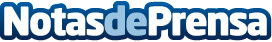 Criteo apuesta por el compromiso socialDel 4 al 8 de marzo, han tenido lugar distintas actividades en las oficinas de Criteo en Madrid y Barcelona por el Día Internacional de la MujerDatos de contacto:Polito VegaNota de prensa publicada en: https://www.notasdeprensa.es/criteo-apuesta-por-el-compromiso-social_1 Categorias: Marketing Sociedad Solidaridad y cooperación Recursos humanos Oficinas http://www.notasdeprensa.es